Орієнтовна вартість (кошторис) проекту (всі складові проекту та їх орієнтовна вартість)  Обовязково врахувати 10% на інфляцію та, за необхідності, 10% на проєктно-кошторисну документацію№Складові завданняОрієнтовна вартість, грн1.Інфляція 10%8300 грн2.Проєктно-кошторисна документація8300 грн.3.https://play.interatletika.ua/ru/orbitrek-interatletika-se116/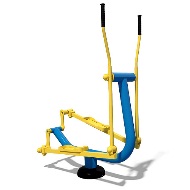 https://play.interatletika.ua/ru/brusya-interatletika-sl105/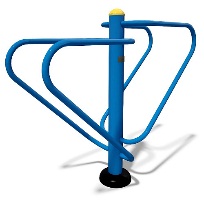 https://play.interatletika.ua/ru/turnik-interatletika-sl117/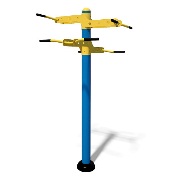 https://play.interatletika.ua/ru/grebnoy-trenazher-interatletika-se135/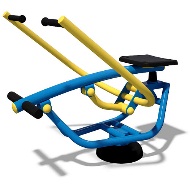 https://play.interatletika.ua/ru/upor-dlya-pressa-interatletika-sm125/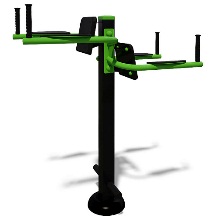 https://play.interatletika.ua/ru/zhim-sidya-ot-grudi-interatletika-se201/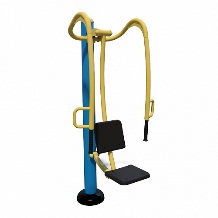 12800 грн6700 грн9800 грн9300  грн8700  грн11100 грн4.Доставка6000 грн.5.Витрати на встановлення6000 грн6.Демонтаж огорожі футбольного майданчика500 грн7.Реконструкція, монтаж огорожі футбольного майданчика11999 грнРАЗОМ:99499